AbwesenheitLiebe      [Anrede]     ,unser/mein Kind  kann nicht in die Schule kommen:Grund:	 krank					 Arzttermin Termin auf dem Amt			 Feiertag Sonstiges:	Mit freundlichen Grüßen____________________________________Datum und Unterschrift Eltern/Elternteil 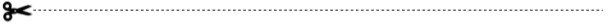 AbwesenheitLiebe ________________________________ ,	ich habe Ihre Nachricht bekommen. Ich bestätige die Abwesenheit von	_______________________________ . Ich brauche mehr Informationen:    _______________________________ .Mit freundlichen Grüßen_________________________________________ für einen Tag für mehrere TageDatum 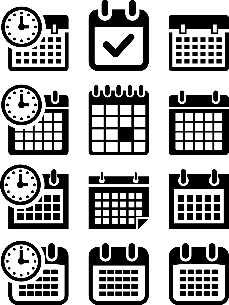 am von bis Uhrzeit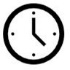 von   Uhrbis  Uhr